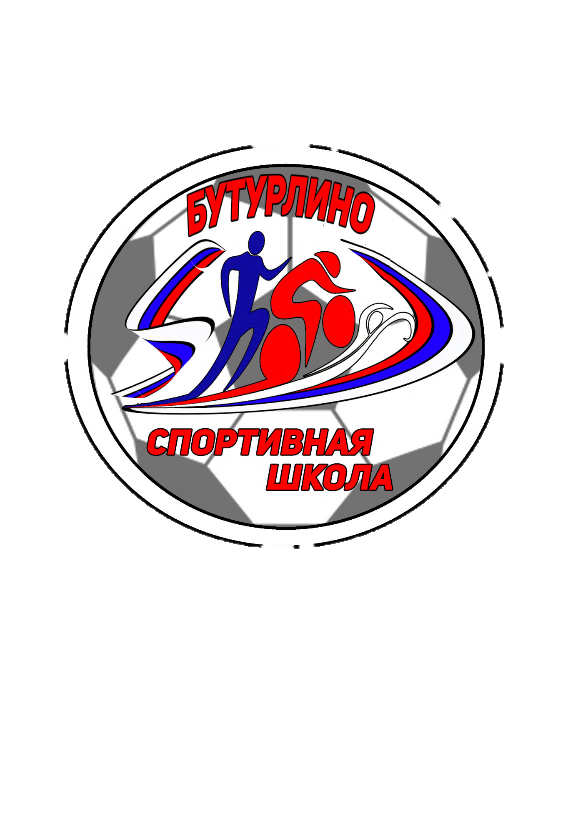 Муниципальное бюджетное учреждение дополнительного образования «Спортивная школа»                                                                                                     УТВЕРЖДАЮ:                                                                                                     Директор МБУ ДО «Спортивная школа»                                                                                                               ___________________ С.Ю. Филиппов                                                                                                               «____» ____________ 2022 г.АНАЛИЗ  РАБОТЫМУНИЦИПАЛЬНОГО БЮДЖЕТНОГО УЧРЕЖДЕНИЯ ДОПОЛНИТЕЛЬНОГО ОБРАЗОВАНИЯ«СПОРТИВНАЯ ШКОЛА»ЗА 2021-2022 УЧЕБНЫЙ ГОД.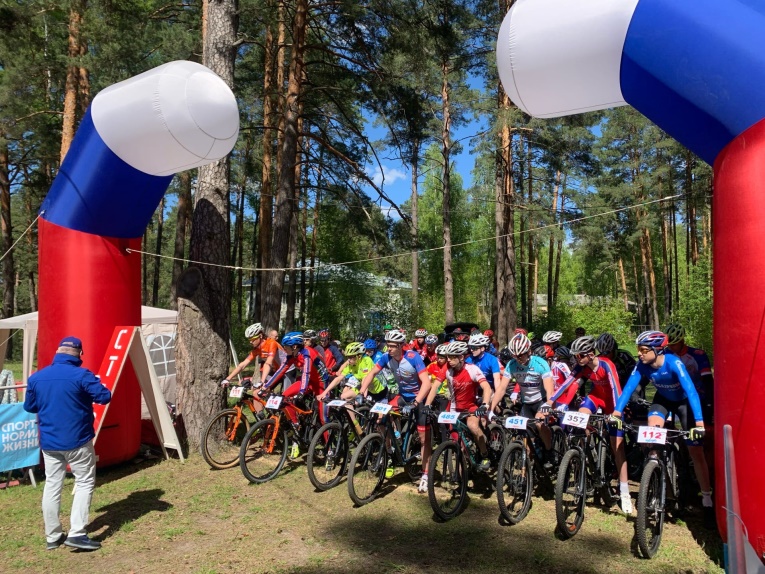 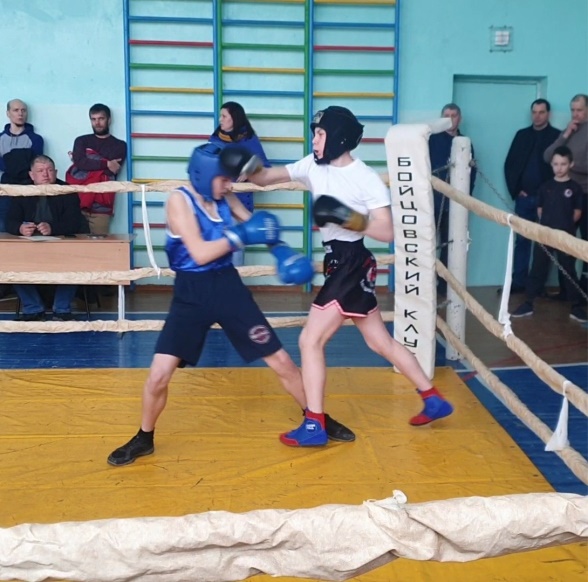 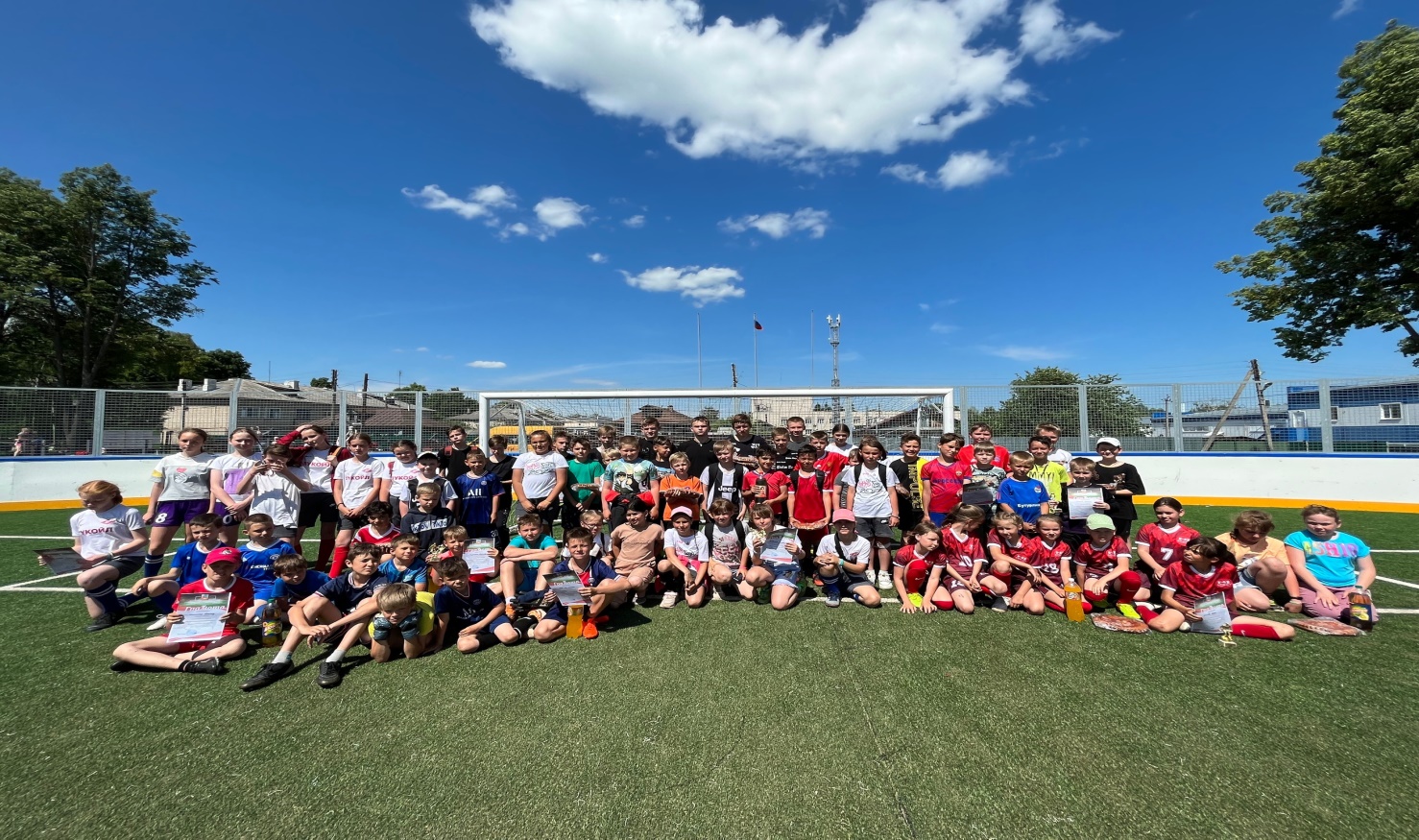 р.п. БутурлиноНижегородская область2022 г.Информационная справкаМуниципальное бюджетное учреждение дополнительного образования «Спортивная школа» (далее Спортивная школа) осуществляет образовательную, тренировочную и методическую деятельность в области физической культуры и спорта. Создано в порядке реорганизации МБУ ДО ДЮЦ «Бутурлинец» в соответствии с постановлением администрации Бутурлинского муниципального района от 17 апреля 2019 г. № 307.Учреждение расположено в районном центре, на базе МБУ ДО ДЮЦ «Бутурлинец». Занятия секций Спортивной школы проходят на базах общеобразовательных школ и детских садов. Юридический адрес:607440, Нижегородская обл., р.п. Бутурлино, ул. Комсомольская, д.7Фактический адрес:607440, Нижегородская обл., р.п. Бутурлино, ул. Комсомольская, д.7Телефон (факс):      8(831) 72-54-273 (директор, методисты/факс).Банковские реквизиты:ОГРН 1195275029454, ИНН 5205006517, КПП 520501001, ОКТМО 22612151051л/с 20074003005, р/с 40701810022021000028 Волго-Вятское ГУ Банка России г. Н. Новгород, БИК 042202001.Учредители: администрация Бутурлинского муниципального районаОрганизационно-правовая форма: муниципальное учреждение, тип – бюджетное учреждение.Свидетельство о государственной регистрации от 04 июня 2019 г.Лицензия: № 120 от 18.10.2019, серия 52ЛО1 № 0004720, бессрочная, выдана на право оказывать образовательные услуги по реализации образовательных программ по видам образования, по уровням образования, по профессиям, специальностям, направлениям подготовки, по подвидам дополнительного образования, указанным в приложении к лицензии: дополнительное образования детей и взрослых.          Организация образовательного процесса регламентируется: образовательной программой, утвержденной приказом от «01» сентября 2021 г № 67-ОД;годовым календарным учебным графиком, учебным планом, утвержденными приказом от «01» сентября 2021 г №67-ОД;расписанием учебно-тренировочных занятий, утвержденного приказом от «01» сентября 2021 г. №68-ОД;рабочими программами, утверждаемыми Учреждением самостоятельно; нормативно-правовыми документами Министерства просвещения России, Министерства образования, науки и молодежной политики Нижегородской области, управления образования и спорта администрации Бутурлинского муниципального округа.    Предельная недельная учебная нагрузка устанавливается в соответствии с учебным планом, возрастными и психофизическими особенностями обучающихся, нормами СП 2.4.3648-20 «Санитарно-эпидемиологические требования к организациям воспитания и обучения, отдыха и оздоровления детей и молодежи». Нормативная база соответствует действующему  законодательству РФ. Образовательное учреждение реализует дополнительные образовательные программы с учетом запросов детей, потребностей  семьи, традиций развития спорта в Бутурлинском муниципальном округе. В прошедшем учебном году педагогический коллектив МБУ ДО «Спортивная школа» продолжил работу над проблемой: «Оптимизация  работы, направленной на совершенствование педагогического мастерства тренеров-преподавателей для повышения эффективности и качества учебно-тренировочного и воспитательного процесса и решал следующие задачи: Создание оптимальных условий для всестороннего физического и интеллектуального развития детей и подростков, направленных на укрепление их здоровья, разумного досуга и отдыха;Развитие физических качеств (выносливости, быстроты, скорости, силовых качеств);Развитие инновационной и мотивационной среды, способствующей непрерывному развитию профессиональной компетентности тренера – преподавателя; Обновление программно-методического содержания, его форм и методов, разработка дистанционных занятий;Обновление и пополнение спортивного инвентаря по реализуемым образовательным программам, оборудование рабочих мест  современными  компьютерами и оргтехникой.В 2021-2022 учебном году в учреждении обучалось 386 детей в возрасте от 5 до 17 лет, которые посещали 29 объединений.     Как видно из таблицы, уменьшилось количество групп на 1по футболу, т.к. увеличилось количество часов по предпрофессиональной программе. Закрылись секции по легкой атлетике и настольному теннису, из-за ухода тренеров-совместителей. В то же время, открылись новые секции по единоборствам и волейболу.Диаграмма количественного охвата обучающихсяМБУ ДО «Спортивная школа за 2019-2020, 2020-2021, 2021-2022 уч. годыПоложительная динамика выбора обучающимися основных видов спорта - футбол, велоспорт-маунтинбайк, вольная борьба и других обусловлена профессионализмом деятельности всего педагогического коллектива.   Количество обучающихся по видам спорта и группам в 2019-2022 годах       В 2020-2021 учебном году были отобраны обучающиеся на предпрофессиональные программы по футболу и велоспорту-маунтинбайку. Открыты группы начальной подготовки. В 2021-2022 учебном году обучающиеся переведены и обучаются на следующем этапе, а так же отобраны еще. Таким образом, по предпрофессиональным программа обучаются:Социальная категория детейОдним  из  основных  направлений  работы Спортивной школы является  профилактическая  работа:- выявление  несовершеннолетних, находящихся  в социально – опасном положении   и принятие мер по привлечению их в спортивные секции;- организация внеурочной занятости несовершеннолетних;- осуществление мероприятий, направленных  на  формирование  законопослушного поведения несовершеннолетних.На территории Бутурлинского района в 2021-2022 уч. году на различных видах учета состоит 9 человек (в прошлом году -18).  Из них в МБУ ДО «Спортивная школа» обучаются 1 человек, посещает секцию «Футбол».  Занятия он посещает регулярно, пропусков мало, замечаний к  нему со стороны тренера нет. Он регулярно привлекается к организации и проведению различных спортивных мероприятий.Скорректирован банк данных семей, находящихся в сложной жизненной ситуации, составлен социальный паспорт семьи: 17,3% -дети из многодетных семей;17% -дети из неполных семей;0,7% -опекаемые дети;0,2% -приемные дети;0,2%-дети - инвалиды1,0% -дети с ОВЗ;0,2% -дети на учете.Таким образом, в 2021-2022 уч. году в МБУ ДО «Спортивная школа»   37% всех обучающихся (143 детей)  – это дети «группы риска». По сравнению с прошлым годом их количество увеличилось на 8,8%.Дополнительным образованием спортивной направленности охвачены обучающиеся МАОУ Бутурлинской СОШ имени В.И. Казакова. На ее базе в 2021-2022 учебном году занимались обучающиеся 3-х групп по футболу и 1-й группы по акробатике.На базе МБОУ Базинской ООШ им. Н.В. Сутягина занимались обучающиеся 2-х групп по футболу, 1 группы по волейболу  и  1 группы по акробатике.На базе МБОУ Каменищенской ООШ им. А.Д. Герасименко обучались 2 группы по футболу и 1 группы по волейболу.На базе МБОУ Ягубовской СОШ обучались 4 группы по велоспорту-маунтинбайку.На базе МАДОУ ДС «Радуга» занимались обучающиеся 2-х групп по ОФП и двух групп по художественной гимнастике.На базе МБДОУ «Теремок» занимались обучающиеся 1-ой группы ОФП и 1-ой группы по художественной гимнастике.На базе МБОУ ДС «Березка» занимались обучающиеся 2-х групп ОФП.На базе спортивного зала Бутурлинского Дома детского творчества занимались две группы по вольной борьбе, две группы по смешанным единоборствам, так же проходили занятия трех групп по велоспорту-маунтинбайку.Анализ деятельностиМуниципальное бюджетное учреждение дополнительного образования «Спортивная школа» Бутурлинского муниципального округа   располагается  в помещении МБУ ДО Бутурлинский ДДТ. Спортивная школа осуществляет образовательную деятельность в соответствии с договорами безвозмездного пользования в зданиях  следующих образовательных организаций Бутурлинского муниципального района: 1.  МБУ ДО Бутурлинский ДДТ, р.п. Бутурлино, ул. Комсомольская,д.7 (административные помещения, спортивный зал с борцовским ковром 153 кв.м и тренажерная комната 34,5 кв. м.); 2. МАОУ Бутурлинская СОШ им. В.И. Казакова, р.п. Бутурлино, ул. Школьная, д.2 (спортивный зал 521,9 кв. м);3. МБОУ Базинская ООШ им. Н.В. Сутягина, р. п. Бутурлино, ул. Петра Бегина, д.1 (спортивный зал 309,3 кв. м);4. МБОУ Каменищенская ООШ им. А.Д. Герасименко, с. Каменищи, ул. Молодежная, д. 23 «а» (спортивный зал 265,6 кв.м.);5.   МБОУ Ягубовская СОШ, с. Ягубовка, ул. Советская, д. 74 (спортивный зал 143,2 кв. м);6. МАДОУ д/с «Радуга», р. п. Бутурлино, ул. Школьная, д. 2 «а» ( зал для спортивных занятий 72,87 кв. м);7. МБДОУ д/с «Березка», р. п. Бутурлино, ул. Комсомольская, д.13 (зал для спортивных занятий 47,3 кв. м.);8. МБДОУ д/с «Теремок», р. п. Бутурлино, ул. Садовая, д. 21 (зал для спортивных занятий 66,3 кв. м).     	Материально-техническая база образовательной организации рационально используется тренерами-преподавателями в тренировочном процессе. При составлении расписания учитываются факторы, способствующие установлению благоприятного режима тренировочных занятий, отдыха обучающихся, обучения в общеобразовательных школах и других учебных заведениях.            Комплектование групп по видам спорта  проводится в соответствии с локальными актами и  учитывает возможность обучающимся успешно развивать физические, морально-волевые, нравственные и эстетические качества, продвигаться в избранном виде спорта, добиваться стабильных результатов в соревнованиях различного уровня. По итогам комплектования групп Спортивной школы на 1 сентября каждого учебного года определяется режим работы групп, утверждается учебная нагрузка тренеров-преподавателей и количественный состав обучающихся.                    В Спортивной школе реализуются программы по следующим видам спорта: Велоспорт-маунтинбайк, футбол, волейбол, вольная борьба, смешанные единоборства, худ. гимнастика, акробатика и  ОФП. Отделение по вольной борьбе в 2022 году закрылось из-за ухода тренера-преподавателя.Педагогический состав Спортивной школы характеризуется следующими количественными и качественными показателями: количество штатных педагогических работников -9 . Из них награждены:- Административный персонал: директор-1-Педагогический персонал: методист -2                                           педагог-организатор-1                                            тренер-преподаватель – 7 (из них -2 совместителя)-учебно-вспомогательный персонал: завхоз 1(из них совместитель -1)АдминистрацияПедагогический персонал                               Не подлежат аттестации в 2022 году 3 (30%)Обучались на курсах повышения квалификации  2021-2022 учебном году:Филиппов С.Е. «Обеспечение экологической безопасности руководителей и специалистов общехозяйственных систем управления («Институт дистанционного обучения» г. Нижневартовск 2022);Стратегическое управление образовательной организацией («Институт дистанционного обучения» г. Нижневартовск 2022).Дементьева А.В. «Методика преподавания гимнастики в образовательных организациях» («Институт дистанционного обучения» г. Нижневартовск 2022)Луньков А.М. «методика осуществления тренировочного процесса по футболу» («Институт дистанционного обучения» г. Нижневартовск 2022);«Подготовка спортивных судей главной судейской коллегии судейских бригад физкультурных и спортивных мероприятий ВФСК ГТО» (ФГАОУ ВО Белгородский государственный национальный исследовательский университет, 2021 г)Тополенко Е.Г. «Актуальные вопросы учебно-тренировочного процесса в учреждениях физкультурно-спортивной направленности»» («Институт дистанционного обучения» г. Нижневартовск, 2022 г.)Квалификационная категория В 2021-2022 учебном году 1 квалификационную категорию защитил 1 методист, у 1 человека  защита на 1 категорию перенесена на октябрь 2022 г из-за болезни.Высшая категория         1 (10%)           1 категория         5 (50%)           СЗД                     1 (10%)Не подлежат аттестации 3 (30%)          Анализ распределения членов педагогического коллектива по квалификационным категориям показывает устойчивую положительную динамику подтверждения  тренерами-преподавателями своих квалификационных категорий в отчетном учебном году.         На региональном этапе Всероссийского конкурса профессионального мастерства среди педагогических работников, осуществляющих обучение детей по дополнительным программам в области физической культуры и спорта Тополенко Е.Г. стал лауреатом в номинации «Искусство быть тренером-преподавателем».        Педагог-организатор Тополенко Д.С. заняла 1 место в региональном Флеш-конкурсе для педагогов «Вектор-безопасность 2022».Стаж педагогической работыКак видно из диаграммы, коллектив МБУ ДО «Спортивная школа» достаточно молодой,  у 50% коллектива стаж педагогической работы до 10-и лет.        Итогами тренировочного процесса служат показатели работы МБУ ДО «Спортивная школа» по видам спорта за 2021-2022 учебный год.Обучающиеся приняли участие в 45 соревнованиях  районного, областного и Всероссийского уровня, это на 3 больше, чем прошлом учебном году (на 7%). Призовых мест завоевано - 64 , это на 34% больше, чем  в 2020-2021 учебном году (42 призовых места).       Анализ результативности участия обучающихся Спортивной школы в областных соревнованиях (чемпионаты и первенства) представлен в таблице:       Статистические данные за  2021-2022 учебный год показывают, что обучающиеся МБУ ДО «Спортивной школы» приняли участие в  10 районных и 35 областных  по пяти видам спорта: маунтинбайк, лыжные гонки, вольная борьба, единоборства, волейбол, футбол и мини – футбол и районных спортивных конкурсах.В результате завоевано  64 призовых места: Пять обучающихся заняли  призовые места по двум видам спорта: маунтинбайку и лыжным гонкам, и по мини-футболу и маунтинбайку.Всего в МБУ ДО «Спортивная школа» в 2021-2022 учебном году выявлено и подготовлено 82 спортивно одаренных детей, победителей и призеров районных и областных соревнований, это на 55% больше, чем в прошлом учебном году (было 37 человек). Это связано с тем, что тренеры выставили больше команд , большее количество детей на соревнования, чтобы усилить интерес к спорту, повысить мотивацию.Вид спорта: футболПо виду спорта: футбол функционировало 7 групп:  базового уровня сложности – 5, углубленного уровня сложности – 2,  всего 110 обучающихся.  Результаты соревнованийПо футболу и мини - футболу завоевано 2 первых,  3 –вторых и 5- третьих мест.        Первенство Восточных  районов  Нижегородской области по футболу среди юношеских команд в сезоне 2022   еще продолжается. МБУ ДО «Спортивная школа» участвует четырьмя командами: 2007-2008 гг.р., 2011-2012 гг.р., 2013-2014 гг.р., (тренер-преподаватель Луньков А.М.) и 2013-2014 гг.р. (тренер-преподаватель Королев О.А.)        В этом учебном году провели много внутриучрежденческих соревнований: районные соревнования по мини-футболу (сентябрь, декабрь 2021 г.), товарищеские встречи по мини-футболу среди обучающихся Базинской и Каменищенской школами (ноябрь), районный турнир по футболу в валенках (январь 2022).По итогам игр 62 футболиста (почти в три раза  (295%) больше, по сравнению с прошлым годом) внесены в банк данных одаренных детей по направлению «спорт» за 2021-2022 учебный год.Вид спорта: велоспорт-маунтинбайкПо виду спорта велоспорт-маунтинбайк функционировало 6 групп:  базового уровня сложности – 4, углубленного уровня сложности – 2,  всего 70 обучающихся.  Результаты соревнований      25 призовых мест было завоевано по велоспорту-маунтинбайку. 8 первых, 9- вторых и  8- третьих мест. Это на 6 мест (24%) больше, чем в предыдущем году.        Продолжается участие велосипедистов в Кубке Владимирской области и во     Всероссийских соревнованиях по маунтинбайку в городе  Бор. По итогам соревнований 15 (на 3 больше, чем в прошлом году) велобайкеров внесены в банк данных одаренных детей по направлению «спорт» за 2021-2022 учебный год.Вид спорта: лыжные гонкиОтдельной программы по лыжным гонкам в 2021-2022 году в МБУ ДО «Спортивная школа» не реализуется. Обучение по данному виду спорта происходит в рамках программы Велоспорт в зимнее время.Результаты соревнованийНа 8 побед больше (36%), чем в прошлом году завоевано обучающимися МБУ ДО «Спортивная школа» по лыжным соревнованиям.Итоги 4 Межрайонного Кубка по лыжным гонкам среди сельских районов подводились на торжественном мероприятии в Гагино. Результаты: в возрастной группе 2010 г.р. и моложе: 2 место-1, 3 место-1, 4 место-1, 6 место-2.Учитывая интерес обучающихся к данному виду спорта, решено в новом учебном году вновь начать реализовывать программу по лыжным гонкам.По итогам соревнований  5  лыжников внесены в банк данных одаренных детей по направлению «спорт» за 2021-2022 учебный год.Вид спорта:  смешанные единоборстваВпервые в 2021-2022 учебном году были сформированы 2 группы базового уровня сложности,  всего 23 обучающихся по виду спорта смешанные единоборства.  Результаты соревнованийПо итогам соревнований  5 борцов  внесен в банк данных одаренных детей по направлению «спорт» за 2021-2022 учебный год.Рейтинг процентного соотношения обучающихся МБУ ДО «Спортивная школа» призеров и победителей соревнований от количества принявших участие в соревнованиях По процентному соотношению победителей и призеров, от количества принявших участие в соревнованиях, лидируют в этом году борцы. Из 6 человек, принявших участие в соревнованиях, 5 человек завоевали медали.  70% футболистов заняли призовые места, и 15 велосипедистов-призеров. Всего за 2021-2022 учебный год количество призеров увеличилось на 46 человек, это составляет 42%! Уменьшилось количество лыжников, принявших участие в соревнованиях в этом году) и призеров на 1 человека. Закрылась секция по вольной борьбе из-за ухода тренера, поэтому было участие только в одном соревновании и не было призовых мест.Тренеры-преподаватели, подготовившие победителей и призеров спортивных соревнованийАнализ выполнения спортивных разрядов свидетельствует о том, что ежегодно   учащихся повышают свои результаты и выполняют нормативы массовых  спортивных разрядов.Таблица подготовки спортсменов-разрядников:                       Массовые спортивные разряды      Педагогический коллектив уделял значительное внимание повышению уровня физической подготовленности, физического развития обучающихся, выполнению требований программ и разрядных нормативов.ИТОГИ результативности участия в спортивных соревнованиях(количество  победителей (сумма и процент)Деятельность  Спортивной школы  освещается средствами массовой информации. Ежегодно спортивно-массовые мероприятия, организаторами которых является наше образовательное учреждение, а также победы наших спортсменов освещает газета «Бутурлинская жизнь», и результаты соревнований можно просмотреть в официальной группе «ВКонтакте».Тренеры-преподаватели в своей работе использовали следующие формы и средства сохранения и укрепления здоровья обучающихся:- проведение тренировочных занятий на свежем воздухе (закаливание);- повышение работоспособности обучающихся путем применения разнообразных средств и методов в тренировочном процессе, а также за счет использования элементов, упражнений, заданий из других видов спорта;- организация и проведение восстановительных дней;- воспитание потребности в систематических занятиях физическими упражнениями;-   приобретение необходимых знаний по гигиене, медицине, физиологии, физической культуре и спорту;- развитие двигательных способностей, укрепление осанки;- выработка представлений об основных видах спорта, снарядах, инвентаре;- соблюдение правил техники безопасности во время занятий;- воспитание нравственных и волевых качеств. На тренировочных занятиях использовались средства и методы обучения, соответствующие  этапу тренировочного процесса и уровню подготовленности детей и давались оптимальные нагрузки с учетом возрастных особенностей занимающихся.Занятия проводились в соответствии с основными педагогическими принципами: систематичности, постепенности, доступности, последовательности, сознательности и активности.По современным представлениям в ЗОЖ (здоровый образ жизни) входят следующие составляющие, которые необходимо взять за основу своей работы всем тренерам-преподавателям школы:- отказ от вредных пристрастий (курение, алкоголизм, наркотики);- рациональное питание;- оптимальный двигательный режим;- закаливание организма;- личная гигиена;- положительные эмоции.Ключевым системообразующим средством оздоровительно-развивающей работы с обучающимися является индивидуально-дифференцированный подход.           Зачисление детей, создание групп, формирование списков и ведение журналов в 2021-2022 учебном году проводилось  через систему  «Навигатор».           329 обучающихся, что составляет 85%, обучались по сертификатам персонифицированного финансирования.             Согласно приказу Министерства образования, науки и молодежной политики Нижегородской области от 26.02.2021 г 3 316-01-63-395/21 «Об утверждении списков общеобразовательных организаций, организаций дополнительного  образования, государственных профессиональных организаций, являющихся участниками внедрения целевой модели наставничества с 2021 года» МБУ ДО «Спортивная школа» стала участником внедрения целевой модели наставничества в Бутурлинском муниципальном округе. На основании приказа управления образования и спорта администрации Бутурлинского муниципального округа Нижегородской области от 12.02.2021 г. № 47 «Об утверждении плана мероприятий (дорожной карты) реализации методологии (целевой модели) наставничества обучающихся для организаций, осуществляющих образовательную деятельность по общеобразовательным, дополнительным образовательным программам, на территории Бутурлинского муниципального округа Нижегородской области на 2021 год» в Спортивной школе издан приказ от 12.02.2021 г № 12-ОД «Об организации работы по внедрению Целевой модели наставничества», которым определен ответственный, создана рабочая группа, утверждено «Положение о реализации программы наставничества в МБУ ДО «Спортивная школа», которым определена приемлемая форма работы в группах «Ученик-ученик» и определены формы согласия на обработку персональных данных и соглашение между наставником и наставляемым. В учреждении разработана «Программа наставничества на 2021-2024 годы» (рассмотрена на педагогическом совете №4, протокол от 02.03.2021 г). В 2021-2022 учебном году работали 5 наставнических групп: Отработка техники «конькового хода»;Подготовка к Первенству Нижегородской области по футболу;Подготовка к соревнованиям по вольной борьбе;Изучение двухшажного и четырехшажного хода;Подготовка к соревнованиям по мини-футболу.Все программы завершены. Всего наставников -5, наставляемых – 22.Всего за период реализации целевой модели наставничества в МБУ ДО «Спортивная школа»  из 157 детей в возрасте от 10 до 18 лет участвовало 8 (22,2%) наставника и 59 (37,6%) наставляемых, всего в проекте - 67 человек (43%)Система выявления, поддержки и развития способностей и талантов у детей и молодежи          Дополнительное образование детей, основываясь на принципе добровольности, позволяет ребенку познать себя, свои возможности, сделать индивидуальный выбор сфер деятельности и общения.          Раннее выявление, обучение и воспитание одаренных и талантливых детей составляет одну их главных задач совершенствования системы образования. Дополнительное образование предоставляет каждому ребенку возможность свободного выбора образовательной области, профиля программ, времени их освоения, включения в разнообразные виды деятельности с учетом его индивидуальных склонностей, позволяя решать одну из основных задач дополнительного образования – выявление, развитие и поддержку одаренных и талантливых детей.           МБУ ДО «Спортивная школа» ориентирована на выявление спортивно одаренных детей. В наше учреждение  приходят дети, одаренность которых уже начала раскрываться. Они мотивированы на овладение спортивной техникой в различных видах спорта: велоспорт, футбол, борьба. Мы не отбираем одаренных детей, а принимаем всех детей и работаем с ними в контексте деятельностной парадигмы. Сущность ее в том, что одаренность проявляется в соревновательной деятельности и оценивается по результатам - успех в деятельности. Главным принципом нашей работы с одаренными детьми является принцип создания условий и предоставления возможностей для участия в соревнованиях различного уровня.Деятельность по  развитию и поддержке одаренных детей в МБУ ДО «Спортивная школа» состоит в следующем:обеспечение условий для проявления физических и морально-волевых качеств, спортивного мастерства обучающихся;предоставление возможностей дополнительного образования в нескольких видах спорта;формирование и обновление банка данных спортивно одаренных детей в районе;стимулирование педагогов, показывающих результаты своих воспитанников в спортивных соревнованиях;взаимодействие с родителями одаренных обучающихся.На мой взгляд, работа по выявлению, поддержке и развитию способностей и талантов у детей требует некоторых доработок. Необходимо:-оптимизировать деятельность муниципальных методических объединений как координатора и эксперта в работе с одаренными детьми;-создать и постоянно пополнять муниципальный банк данных одаренных детей в науке, технике, культуре, искусстве и спорте;-проводить муниципальные чествования одаренных детей, их наставников и родителей.Воспитательная работаЦель воспитательной работы: привлечение максимально возможного числа детей и подростков к систематическим занятиям спортом, создание в  спортивной школе условий для развития личности, повышение спортивного мастерства, утверждение здорового образа жизни, воспитание физических, морально эстетических и волевых качеств, формирование духовно-нравственной культуры обучающихся.Все воспитательные  мероприятия в 2021-2022 учебном году  проводились в рамках 4 направлений работы:- спорт;-профилактика;-работа с родителями;-общественная деятельность.               В рамках профилактической работы в МБУ ДО «Спортивная школа» функционирует Отряд ЮИД  «Дорожный дозор»В 2021-2022 учебном году  МБУ ДО «Спортивная школа» организовала и провела 36 физкультурных и спортивно-массовых мероприятийНаправление СПОРТНаправление ПРОФИЛАКТИКАНаправление РАБОТА С РОДИТЕЛЯМИНаправление ОБЩЕСТВЕННАЯ ДЕЯТЕЛЬНОСТЬОсновные проблемы деятельности учреждения и предложения по их решению.Отмечая успехи обучающихся Спортивной школы, необходимо выделить проблемы, без решения которых сложно говорить о перспективах в развитии.Отсутствие собственного спортивного зала, весь тренировочный процесс «завязан» с расписанием занятий в школах.Спортивный зал в ДДТ требует капитального ремонта, занятия по единоборствам там проводить невозможно.Отсутствие своего автобуса для регулярных выездов на соревнования.Необходимо приобретение спортивного инвентаря для борцов, оборудование зала для  занятий гимнастикой и акробатикой, оснащение тренажерного зала, обновление велопарка и приобретение лыжных комплектов.Для создания качественных фото и видеоматериалов необходимо приобретение фото и видеооборудования.№Направление спортаКол-во группКол-во группКол-во группКол-во обучающихсяКол-во обучающихсяКол-во обучающихсяКол-во обучающихсяКол-во обучающихсяКол-во обучающихся№Направление спорта2019-20202020-20212021-20222019-20202019-20202020-20212020-20212021-20222021-2022№Направление спорта2019-20202020-20212021-2022из них с ОВЗиз них с ОВЗиз них с ОВЗ1Велоспорт-маунтинбайк766852797032Футбол 8871204116211023Вольная борьба2222430314Худ. гимнастика3334041395Акробатика 2222022256Легкая атлетика22-24302-7Лыжная подготовка2--23--8Настольный теннис22-2220-9ОФП55552525810Волейбол 23011Единоборства 223ИТОГО333029410639043865ВидыспортаЭтапы обучения, годыЭтапы обучения, годыЭтапы обучения, годыЭтапы обучения, годыЭтапы обучения, годыЭтапы обучения, годыЭтапы обучения, годыЭтапы обучения, годыЭтапы обучения, годыОбщее количество обучающихсяОбщее количество обучающихсяОбщее количество обучающихсяВидыспортаСпортивно-оздоровительныйСпортивно-оздоровительныйСпортивно-оздоровительныйНачальной подготовкиНачальной подготовкиНачальной подготовкиТренировочныйТренировочныйТренировочныйОбщее количество обучающихсяОбщее количество обучающихсяОбщее количество обучающихсяВидыспорта2019-20202020-20212021-20222019-202020-212021-20222019-20202020-20212021-20222019-20202020-20212021-2022Велоспорт-маунтинбайк735750121210-1010857970футбол1048673-1521161516120116110Вольная борьба243031----243031Худ. гимнастика404139----404139Акробатика 202225----202225Легкая атлетика2430-----2430-Лыжная подготовка23------23--Настольный теннис2220--     -    --2220-ОФП525258----525258единоборства2323волейбол3030г.г. обученияНачальная подготовкаНачальная подготовкаНачальная подготовка Тренировочный этап Тренировочный этап Тренировочный этап Тренировочный этап Тренировочный этапг.г. обучения1 г.о.2 г.о.3 г.о1 г.о2 г.о3 г.о4 г.о5 г.о2019-2020Футбол16Маунтинбайк122020-2021Футбол1515Маунтинбайк12102021-2022Футбол2116Маунтинбайк1010Категория201920202021ВШУ:631из них в ПДН220ггМногодетные семьиНеполная семьяОпекаемые детиПриемные семьиДети инвалидыДети с  ОВЗДети, состоящие на учете в ПДН и ЗП, КДН ВШК2019-2020665234662020-20215838322432021-2022676631141ПомещенияКоличествоКв. метрыСпортивный зал71666,2Тренажерная комната134,5Зал для занятий3186,47№ п/пНаименованиенаградыКоличество человекФамилия и инициалы1.Почётная грамота министерства образования Нижегородской области1Марычева О.И.2Благодарность министерства спорта Нижегородской области5Луньков А.М.Королев О.А.Тополенко Е.Г.Пронин С.Н.Дементьева А.В.3.Благодарность министерства социальной политики Нижегородской области1Борисов В.А.4.Благодарственное письмо администрации Бутурлинского муниципального района5Пронин С.Н.Тополенко Е.Г.Дементьева А.В.Королев О.А.Борисов В.А.5.Благодарственное письмо управления образования, молодежной политики и спорта5Марычева О.И.Дементьева А.В.Луньков А.М.Марычева О.И.Ражиков П.А.6Благодарность совета депутатов Бутурлинского муниципального округа2Тополенко Е.Г.Пронин С.Н.переподготовкааттестация1 (100%)СЗДггобразованиеобразованиекурсовая подготовка, переподготовкааттестацияаттестацияаттестациявысшееСреднее спец.курсывысшая1СЗД2019-20207 (64%)4 (36%)6(55%)02 (18%)4 (36%)2020-20218(80%)2(20%)10 (100%)1(10%)5(50%)4 (40%)2021-20228(80%)2(20%)10(100%)1(10%)5(50%)1 (10%)Вид спорта                      Количество призовых мест                      Количество призовых мест                      Количество призовых местВид спорта           2019-2020        2020-2021     2021-2022Маунтинбайк311925Лыжные гонки2114             22Вольная борьба310Единоборства 7Футбол и мини-футбол7810Вид спортаМестоМестоМестоВид спорта   123Велоспорт-маунтинбайк898Лыжные гонки949Единоборства 43Футбол и мини-футбол235отделениесоревнованиеЗавоеванные местаФутболПервенство восточных районов Нижегородской области  по футболу  среди юношеских команд2012-2013 гг     3 место в финалеФутболПервенство восточных районов Нижегородской области  по футболу  среди юношеских команд2007-2010 гг             _______ФутболФестиваль детского футбола г. Нижний Новгород        2 местоФутболМежрайонный турнир по футболу на призы ООО «Сермакс»       3 местоФутбол1 этап ОРГХИМ Первенства России по мини-футболу среди юношей. Сезон 2021-2022. (2008-2009 гг)        3 место Футбол1 этап ОРГХИМ Первенства России по мини-футболу среди юношей. Сезон 2021-2022. (2012-2013 гг)         _________Футбол1 этап ОРГХИМ Первенства России по мини-футболу среди юношей. Сезон 2021-2022. (2012-2013 гг)       ----------------ФутболКубок мэра г. Сергач3 местоФутболТурнир по мини-футболу среди юношей 2012 г.р. на призы ФОК «Волга»3 местоФутболМежрайонный Кубок по футболу имени героя Советского Союза Маршала артиллерии В.И. Казакова среди юношеских команд1 местоФутболЗональный этап Всероссийских соревнований  юных футболистов «Кожаный мяч» 2007-2008 г1 местоФутболЗональный этап Всероссийских соревнований  юных футболистов «Кожаный мяч» 2009-2010 г2 местоФутболЗональный этап Всероссийских соревнований  юных футболистов «Кожаный мяч» 2011-2012 г2 место1/8 этапа Всероссийских соревнований юных футболистов «Кожаный мяч»-------------Открытый турнир ФОК «Волга» по мини-футболу среди юношей 2008-2009 гг.р. Воротынец.---------------Открытый турнир ФОК «Волга» по мини-футболу среди юношей 2012 гг.р. Воротынец.----------------ИТОГО10 призовых местотделениесоревнованиеЗавоеванные местаМаунтинбайкОткрытое Первенство города Арзамас по велоспорту-маунтинбайку памяти КМС Г.Горшенина1 место -1МаунтинбайкКубок Нижегородской области по маунтинбайку1 место-32 место- 33 место-4МаунтинбайкОбластные соревнования по велоспорту (кросс-кантри), посвященные празднованию 77 годовщины Победы в ВОВ1         1 место-2            2 место- 1        3 место-1МаунтинбайкОткрытая велогонка Бутурлинского муниципального округа «Открытие сезона»1 м -22 м-43 м-2МаунтинбайкКубок Владимирской области и областные соревнования (маунтинбайк-кросс-кантри)2 м -13 м-1МаунтинбайкВсероссийские соревнования памяти Алексея Трофимова (Чувашия)--------ИТОГО25 призовых местотделениесоревнованиеЗавоеванные местаЛыжная подготовкаМежрайонный Кубок по лыжным гонкам среди сельских районов Нижегородской области 1 место-52 место-4          3 место - 7Лыжная подготовкаПервенство Нижегородской области среди младших возрастов по лыжным гонкам (Арзамас)----------Лыжная подготовкаЛыжная гонка на призы главы МСУ Гагинского района1 место-1          3 место-1Кросс лыжников1 место-33 место-1ИТОГО22 призовых местаотделениесоревнованиеЗавоеванные местаСмешанные единоборстваТурнир по армейскому рукопашному бою, посвященные Дню призывника1 место-12 место-1Смешанные единоборстваПервенство и Чемпионат Нижегородской области по универсальному бою2 место-1Смешанные единоборстваТурнир по боксу памяти героя Советского Союза А.А. Куликова1 место-22 место-1Смешанные единоборстваМежрегиональный турнир по боксу памяти Героев-Арзамасцев1 место-1Смешанные единоборстваИТОГО7 призовых мест№Вид спортаКол-во принявших участиеКол-во принявших участиеКол-во принявших участиеКол-во победителей и призеровКол-во победителей и призеровКол-во победителей и призеров%%%№Вид спорта2019-20202020-20212021-20222019-20202020-20212021-20222019-20202020-20212021-20221Велоспорт-маунтинбайк25182619121576%67%58%2Лыжные гонки13231636523%26%31%3Вольная борьба56531060%17%0%4Смешанные единоборства6583%5Футбол и мини-футбол333387332161100%64%70%ИТОГО76809358408676%50%92%№ФИО тренера-преподавателяВид спортаКол-во подготовленных победителей и призеров Кол-во подготовленных победителей и призеров Кол-во подготовленных победителей и призеров №ФИО тренера-преподавателяВид спорта2019-20202020-20212021-20221Борисов В.А.Маунтинбайк11611Борисов В.А.Лыжные гонки3432Тополенко Е.Г.Маунтинбайк86142Тополенко Е.Г.Лыжные гонки-223Луньков А.М.Футбол  и мини-футбол1517414Королев О.А.Футбол и мини-футбол154195Ражиков П.А.Вольная борьба3106Ерькин И.К.Смешанные единоборства5Вид спортаРазряд юношескийРазряд юношескийРазряд юношескийРазряд юношескийКол-во обучающихсяКол-во обучающихсяКол-во обучающихсяВид спорта2019-20202020-20212020-20212021-20222019-20202020-20212021-2022футбол1 2857велоспортI 736II4  11III12   162акробатикаIIIIII8лыжные гонкиI4II1ИТОГО  51 (13%)33 (8,5%)21(5,4%)ОЩЕЕ КОЛ-ВО РАЗРЯДНИКОВ                        54                     (14%)                        54                     (14%)                        54                     (14%)                        54                     (14%)Год обученияМеждународные и ВсероссийскиеКол-во/%Международные и ВсероссийскиеКол-во/%Областные и зональныеКол-во/%Областные и зональныеКол-во/%Областные и зональныеКол-во/%Районные Кол-во/%Районные Кол-во/%2019-202011 (2,7%)11 (2,7%)105(25,6%)105(25,6%)105(25,6%)2019-2020ИТОГО  116 (28,3%)ИТОГО  116 (28,3%)ИТОГО  116 (28,3%)ИТОГО  116 (28,3%)ИТОГО  116 (28,3%)ИТОГО  116 (28,3%)ИТОГО  116 (28,3%)2020-20218 (2%)98 (25%)98 (25%)98 (25%)30 (7,6%)30 (7,6%)30 (7,6%)2020-2021ИТОГО 136 (35%)ИТОГО 136 (35%)ИТОГО 136 (35%)ИТОГО 136 (35%)ИТОГО 136 (35%)ИТОГО 136 (35%)ИТОГО 136 (35%)2021-2022000128(33%)128(33%)128(33%)21(5,4%)2021-2022№Название мероприятияВремя проведенияМесто проведения1День физкультурника08.08.2021Стадион «Факел»2Районные соревнования по мини-футболу18.09.2021р.п. Бутурлино3          Бутурлинский Кросс Нации28.09.2021 р.п. Бутурлино4Районный турнир по футболу в валенках21.01.2022ФОКОТ5Лыжня России20.02.2022ДООЦ «Надежда»6Районные соревнования по лыжным гонкам05.03.2022ДООЦ «Надежда»7Районный этап «Малышиада»17.03.2022Бутурлинская СОШ им. В.И. Казакова8Первенство Бутурлинского округа по лыжным гонкам «Закрытие лыжного сезона 2022»20.03.2022ДООЦ «Надежда»9Муниципальный этап Всероссийских спортивных игр школьных спортивных клубов21.03.2022Бутурлинская СОШ им. В.И. Казакова10Муниципальный этап Всероссийских соревнований школьников «Президентские состязания»22.03.2022Бутурлинская СОШ им. В.И. Казакова11Муниципальный этап Всероссийских соревнований школьников «Президентские спортивные игры»24.03.2022Бутурлинская СОШ им. В.И. Казакова12Областные соревнования (4 дивизион) «Нижегородская Зарница»14.04.2022Бутурлинская СОШ им. В.И. Казакова, Стадион «Факел», парк «Черный пруд».13Открытая велогонка Бутурлинского муниципального округа «Открытие сезона»30.04.2022ДООЦ «Надежда»14Районные лично-командные соревнования по легкоатлетическому четырехборью «Шиповка юных»21,23 05.2022ФОКОТ, Стадион «Факел»15Муниципальный Турнир дворового футбола02-14.06.2022ФОКОТ16Муниципальный спортивный конкурс «Стань Чемпионом!»17.06.2022ФОКОТ1Вело-пробег, посвященный Дню солидарности в борьбе с терроризмом03.09.2021с. Ягубовка2Декада безопасности дорожного движения «Засветись!»28.09.2021р.п. Бутурлино3Видеоролик «Обезопась себя в темное время суток, надень световозвращающие элементы»06.10.2021р.п. Бутурлино4Товарищеская встреча по мини-футболу среди обучающихся в рамках 2 этапа межведомственной комплексной оперативно-профилактической операции «Дети России -2021»19.11.2021Базинская ООШ им. Н.В. Сутягина5Видеоролик «Будь внимателен на дороге!»15.12.2021р.п. Бутурлино6Акция «Осторожно, гололед!» совместно с инспектором ГИБДД17.12.2021р.п. Бутурлино7Районные соревнования по мини-футболу «За здоровый образ жизни», в рамках реализации Государственной стратегии противодействия распространению ВИЧ инфекции23.12.2021Бутурлинская СОШ им. В.И. Казакова8Акция «Зимний пешеход»30.12.2021р.п. Бутурлино9Областной смотр-конкурс «Лучший отряд ЮИД». Онлайн-тестирование в номинации «Научись спасать жизнь»22.03.2022р.п. Бутурлино10Акция «Единый день безопасности велосипедиста»29.04.2022Парк «Кетарша»11Муниципальный этап Всероссийской заочной акции «Физическая культура и спорт-альтернатива пагубным привычкам»16.05.2022	р.п. Бутурлино12Акция «Говорящий пешеходный переход»07.07.2022          Бутурлино1Районный семейный марафон «Встречай Осень!»11.09.2021Парк «Черный пруд»2День отца17.10.2021		р.п. Бутурлино3Семейный фестиваль по хоккею «Люблю папу, маму и хоккей» (Веселые старты)04.01.2022ФОКОТ4Семейная эстафетная гонка «Сретенская лыжня»19.02.2022ДООЦ «Надежда»1Товарищеский турнир по волейболу, посвященный Дню народного единства22.10.2021Базинская ООШ им. Н.В. Сутягина2Физкультурно-спортивный праздник «Веселые старты» в рамках Декады инвалидов.03.12.2021Спортивный зал МБУ ДО «СШ»3Мастер класс на велосипеде в рамках детского праздника, посвященного Дню защиты детей05.06.2022р.п. Бутурлино4Велопробег, посвященный Дню России12.06.2022с. Ягубовка-с. Борнуково-с. Ягубовка.